Индивидуальный предприниматель Минин С.В.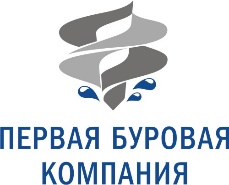 Адрес: 454038, г. Челябинск, ул. Промышленная, д.6                                                                                                                                ИНН 745213753531 ОГРНИП 316745600144591Р/с 40802810307110000792 в ПАО «ЧЕЛИНДБАНК»К/с 30101810400000000711 БИК 047501711 Тел.(351) 217-03-71; 217-03-81Договор подряда № -            /______  г. Челябинск                                                                                                              «_____» __________ 2022 г.               ИП Минин Сергей Владимирович, действующий на основании свидетельства о государственной регистрации физического лица в качестве индивидуального предпринимателя серия 74 № 006238657, именуемый далее «Подрядчик», с одной стороны, и __________________________________________________________________________________________________________________________________________________________________, с другой стороны, именуемый в дальнейшем «Заказчик», заключили настоящий Договор о нижеследующем:1.ПРЕДМЕТ ДОГОВОРА           1.1. Подрядчик обязуется по поручению Заказчика выполнить работы по бурению разведочно-эксплуатационной скважины на воду глубиной __________ (_________________________________) метров (ориентировочно, окончательная глубина скважины указывается в акте сдачи-приемки работ) на территории: ____________________________________________________________________________________________.            1.2. Заказчик обязуется создать Подрядчику необходимые условия для выполнения работ, принять по акту приемки-сдачи работ и оплатить, вышеуказанные работы.             1.3. Акт сдачи-приемки является неотъемлемой частью настоящего договора.2.ПРАВА И ОБЯЗАННОСТИ СТОРОН             2.1. Подрядчик обязан:             2.1.1. Выполнить своими и привлеченными силами работы в объеме и сроки, предусмотренные настоящим Договором из своих материалов. Подрядчик вправе в одностороннем порядке отказаться от исполнения настоящего договора в случае отсутствия подъездных путей к месту бурения.             2.1.2. Исполнять полученные в ходе выполнения работ указания Заказчика, если такие указания не противоречат условиям договора.              2.1.3. Сдать работы по акту приемки-сдачи работ.	 2.1.4. Подрядчик не несет ответственность за химическое и бактериологическое качество воды в горизонте, связанное с особенностями геологического строения и экологического состояния данной местности, а также за дебит скважины.              2.1.5. Подрядчик не несет ответственность в случае нарушения подземных коммуникаций, за порчу на территории Заказчика ограды, газонов, дорожек между газонами, повреждение насаждений и т.п., возникшие в результате выполнения Подрядчиком работ по настоящему Договору.             2.1.6. По взаимному согласию сторон и оформлению дополнительного договора – произвести поставку и монтаж водоподающего оборудования.             2.2. Заказчик обязан:2.2.1. Принять выполненные работы по акту приемки-сдачи работ, в котором указывается полный объем выполненных работ (глубина скважины) и общая стоимость работ, которая подлежит оплате. Не подписанный акт сдачи-приемки выполненных работ не освобождает Заказчика от обязанности оплатить выполненные работы. 2.2.2. Произвести оплату выполняемых Подрядчиком работ в соответствии и с условиями настоящего Договора. 2.2.3. Заблаговременно выполнять планировку и расчистку территории от мусора, снега, освободить подъездные пути для проезда буровой установки и т.д.2.2.4. Согласовать с Подрядчиком работы по монтажу насосного оборудования.2.2.5. Заказчик после окончания работ по бурению скважины должен установить насос центробежного или винтового типа, в ином случае (использование насоса вибрационного типа), скважина снимается с гарантийного обслуживания. Для постановки скважины на гарантийное обслуживание, Заказчик обязан заполнить сервисный талон, в котором указывается тип и наименование насоса, который будет установлен в скважине и направить заполненный талон почтой (заказным письмом) или предоставить лично по адресу: 454038, г. Челябинск, ул. Промышленная, д.6, в течение 30 дней с момента подписания Акта сдачи-приемки работ. В зимний период (с 01 ноября по 31 марта) сроки предоставления сервисного талона могут быть изменены по согласованию с Подрядчиком.В случае отсутствия заполненного сервисного талона у Подрядчика, скважина снимается с гарантийного обслуживания. Кроме того, гарантийное обслуживание прекращается в случаях:- несвоевременной оплаты за выполненные работы;- неправильного монтажа насосного оборудования (монтажные работы не согласованы с Подрядчиком);- внесения изменений в конструкцию скважины без согласования с Подрядчиком (в т.ч. увеличение глубины скважины).- отсутствие подъездных путей к скважине для буровой установки на шасси УРАЛ-4320/ КАМАЗ-3310/ ГАЗ-33086;- невыполнения условий п. 2.4 настоящего договора.2.2.6. Заказчик обязан определить точку бурения скважины. Подрядчик начинает выполнение работ только после получения точных указаний от Заказчика о месте (точке) бурения скважины. Заказчик единолично несет ответственность за повреждение подземных коммуникаций, расположенных в зоне производства работ (расстояние между точкой бурения скважины и подземными коммуникациями должно составлять не менее 2-х метров). 2.3. Подрядчик принимает скважину на гарантийное обслуживание в течение 5 (пяти) лет с момента завершения бурения, при условии соблюдения правил эксплуатации скважины и условий, указанных в п. 2.2.5. договора. Также скважина подлежит гарантийному обслуживанию в случаях изменения глубины скважины более чем на 10% (в меньшую сторону) от общей глубины в результате смещения обсадных труб или если вода визуально не прозрачная и имеет большую примесь песка, что будет являться причиной засорения насоса. Заказчик обязан обеспечить свободный доступ Подрядчика к скважине по требованию Подрядчика.2.4. Подрядчик вправе проводить контрольные замеры глубины скважины, для чего Заказчик обязан обеспечить Подрядчику свободный доступ к скважине. 3. СТОИМОСТЬ РАБОТ ПО ДОГОВОРУ И ПОРЯДОК РАСЧЕТОВ3.1. Оплата работ по бурению скважины устанавливается пометражная, т.е. Заказчик оплачивает количество фактически пробуренных погонных метров скважины и установленной обсадной трубы. Глубина скважины измеряется от уровня земли до дна скважины. Количество материалов (обсадной трубы), используемых при бурении скважины устанавливается Подрядчиком самостоятельно. После окончания работ допускается естественный осадок бурового шлама до 10 % от общей глубины скважины.3.2. Предварительная стоимость работ по настоящему Договору составляет: __________________________ __________________, НДС не предусмотрен, и будет корректироваться в процессе выполнения работ в зависимости от глубины скважины, из расчета ______________________ рублей за погонный метр бурения, без учета стоимости обсадной трубы. Обсадная труба оплачивается отдельно, из расчета:- стоимость стальной трубы d 159 мм. составляет: ____________________________________ руб. 00 коп. /метр;- стоимость ПНД трубы d 160 мм. составляет: ________________________________________руб. 00 коп. /метр;              - стоимость ПНД трубы d 128 мм.  составляет: _______________________________________ руб. 00 коп. /метр;      - стоимость стальной трубы d 127 мм. составляет: _____________________________________руб. 00 коп. /метр; Оплата полной стоимости установленных труб производится Заказчиком независимо от результата бурения.  Окончательная стоимость работ указывается в акте сдачи-приемки работ.3.3. Непосредственно после окончания работ сторонами подписывается акт, в котором указывается полный объем выполненных работ и их стоимость.3.4. Оплата за работы по данному договору производиться в следующем порядке:- оплата в размере _______________________________________ рублей производится Заказчиком в течение 1 (одного) дня с момента подписания акта сдачи-приемки;В случае, если оплата производится в рассрочку, полная оплата стоимости работ, в соответствии со стоимостью работ, указанной в Акте сдачи-приемки, должна быть произведена в течение _____________________________________________ после подписания акта. Сроки внесения платежей (график оплаты) в случае, если предусмотрена оплата в рассрочку, указывается в акте сдачи-приемки работ.Оплата производится путем передачи денежных средств в кассу Подрядчика или путем перечисления денежных средств на расчетный счет Подрядчика.3.5. Право собственности на выполненные работы и использованные при этом материалы переходит к Заказчику после 100% оплаты указанной в акте суммы. Полную материальную ответственность за сохранность скважины после подписания акта до момента ее оплаты несет Заказчик. Повреждение скважины после подписания акта не снимает с Заказчика обязательство 100% оплаты стоимости работ.3.6. Если 100% оплата не произведена в срок, указанный в п. 3.4. настоящего договора, подрядчик оставляет за собой право демонтировать скважину. 3.7. Бурение скважины производится до момента появления визуально чистой воды. Дальнейшее бурение производится по согласованию с Заказчиком. Если в результате бурения вода не обнаружена, скважина считается разведочной. В этом случае, Заказчик оплачивает работы в следующем размере: 50 % от общей стоимости работ по бурению скважины, которая рассчитывается в соответствии с п.3.2 настоящего договора. Данная сумма – 50 % от общей стоимости работ, включает в себя затраты Подрядчика по проезду буровой установки к месту бурения (транспортные расходы), использованные материалы и оборудование (в т.ч. обсадную трубу) и иные затраты, кроме стоимости установленной обсадной трубы.4.СРОКИ ВЫПОЛНЕНИЯ РАБОТ4.1. Срок выполнения работ: от 1 (одного) до 2 (двух) рабочих дней.4.2. Дата начала работ: «____» __________________ 2022 г.         4.3. Дата окончания работ: «____» __________________ 2022 г.4.4. При необходимости и по согласованию с Заказчиком, Подрядчик вправе проводить работы в трехсменном режиме, в выходные и праздничные дни.5.ПОРЯДОК СДАЧИ-ПРИЕМКИ РАБОТ5.1. Заказчик совместно с представителем Подрядчика осуществляют приемку выполненных работ. В случае невозможности личного присутствия Заказчика для принятия работ, Заказчик обязан назначить своего представителя. В случае отсутствия Заказчика или его представителя в момент сдачи выполненных работ, работы принимаются Заказчиком в соответствии с объёмом выполненных работ (глубина скважины), указанных в акте сдачи-приемки.5.2. Непосредственно после завершения работ сторонами оформляется двусторонний Акт сдачи-приемки работ, который подписывается представителем Подрядчика и Заказчиком, либо Заказчик в тот же срок должен предоставить мотивированный отказ от приемки работ.5.3. В случае мотивированного отказа от приемки работ, стороны в пятидневный срок создают комиссию, которая составляет двухсторонний акт с перечнем необходимых доработок и сроков их выполнения.5.4. В случае неполучения Подрядчиком подписанного Заказчиком Акта сдачи-приемки работ или мотивированного отказа от подписания Акта сдачи-приемки работ в сроки, указанные в настоящем договоре, считается, что Акт сдачи-приемки работ подписан Заказчиком и Заказчик согласен с суммами и объемами, проставленными в Акте сдачи-приемки работ, и работы считаются принятыми Заказчиком как оказанные надлежащим образом.6.ФОРС-МАЖОР 6.1. При возникновении обстоятельств, которые делают полностью или частично невозможным выполнение Договора одной из сторон, а именно: пожар, стихийное бедствие, военные действия, изменение текущего законодательства, погодные условия (дождь, снегопад, температура воздуха выше +30 и ниже-15 градусов по С) и другие возможные обстоятельства непреодолимой силы, не зависящие от сторон, сроки выполнения обязательств продлеваются на время, в течение которого действуют обстоятельства. 6.2. Если обстоятельства неопределимой силы действуют в течение более двух месяцев, любая из сторон вправе отказаться от дальнейшего выполнения обязательств по настоящему Договору, причем ни одна из сторон не вправе требовать от другой возмещение убытков.6.3. При возникновении форс-мажорных обстоятельств, Сторона, ссылающаяся на них должна, известит другую Сторону о наступлении указанных обстоятельств в 3-х дневный срок. При отсутствии своевременного извещения о наступивших обстоятельствах, Сторона, ссылающаяся на них обязана возместить другой Стороне убытки, причиненные не извещением или несвоевременным извещением.7. ОТВЕТСТВЕННОСТЬ СТОРОН7.1. Во всех случаях нарушения договорных обязательств Стороны несут ответственность в соответствии с действующим законодательством РФ.7.2. В случае остановки работ из-за невозможности продолжать бурения, возникшей по обстоятельствам, за которые не отвечает ни одна из сторон, Заказчик обязан возместить исполнителю лишь фактически понесенные им расходы, но не менее 20 000 (двадцати тысяч) руб.00 коп. Отказ Заказчика от оплаты фактически выполненных работ не допускается. 7.3 В случае невозможности исполнения договорных обязательств, возникшей по вине Заказчика, стоимость выполненных работ подлежит оплате Заказчиком в полном объеме в соответствии с п.3.2. настоящего договора. Кроме того, Заказчик оплачивает штраф в размере 20 000 (двадцати тысяч) руб.00 коп. независимо от того, имело ли место фактическое пользование услугами.              7.4. В случае нарушения сроков оплаты (внесения очередного платежа) Подрядчик вправе взыскать с Заказчика пени в размере 0,5 % от общей суммы договора (которая указывается в акте сдачи-приемки работ, являющийся неотъемлемой частью настоящего договора) за каждый день просрочки до момента исполнения обязательства по оплате. 7.5. В случае нарушения сроков оплаты более, чем на 30 дней, Заказчик выплачивает Подрядчику единовременный штраф в размере 10 % от общей суммы договора, указанной в акте сдачи-приемки работ.8.СРОК ДЕЙСТИЯ ДОГОВОРА8.1. Настоящий Договор вступает в силу после подписания, и действует до полного исполнения сторонами обязательств, принятых на себя.8.2. Любая из сторон будет иметь право расторгнуть досрочно настоящий Договор, письменно предупредив другую сторону о дате предстоящего расторжения Договора не позднее, чем за 3 дня, в случае, если другая сторона Договора окажется неплатежеспособной (несостоятельной).8.3.  Заказчик может в любое время до сдачи ему результата работы отказаться от исполнения договора, уплатив Подрядчику, на основании двустороннего акта с указанием объема, стоимость фактически выполненных работ, но не менее 20 000 (двадцати тысяч) руб.00 коп. 9.ПРОЧИЕ УСЛОВИЯ9.1. Любые изменения и дополнения к настоящему Договору действительны в том случае, если они оформлены в письменном виде и подписаны сторонами.9.2. Односторонние расторжение Договора допускается в случае неоднократного нарушения одной из сторон, взятых на себя обязательств.9.3. Подписывая настоящий Договор Заказчик добровольно и в своих интересах дает Подрядчику согласие на обработку  (любое действие (операция) или совокупность действий (операций), совершаемых с использованием средств автоматизации или без использования таких средств с персональными данными, включая сбор, запись, систематизацию, накопление, хранение, уточнение (обновление, изменение), извлечение, использование, передачу персональных данных в объеме, содержащемся в настоящем Договоре, в соответствии с требованиями ФЗ № 152-ФЗ от 27.07.2006 г. «О персональных данных».9.4. Обработка персональных данных производится с целью надлежащего исполнения условий настоящего Договора, на получение сообщений информационного характера, представляющих собой: напоминание о текущих платежах, о наличии имеющейся задолженности, отчеты об оплате, для получения скан-копий документов. 9.5. Согласие на обработку персональных данных действует с даты подписания настоящего Договора, в течение всего срока его действия. Согласие на обработку персональных данных может быть отозвано на основании письменного заявления в произвольной форме. 9.6. Во все, что не предусмотрено настоящим Договором, стороны руководствуются действующим законодательством РФ.9.7. Споры и разногласия, которые могут возникнуть при исполнении настоящего Договора, по возможности решаются путем переговоров между сторонами, а в случае невозможности достижения соглашения, в судебном порядке.9.8. Настоящий Договор составлен в двух экземплярах, имеющих одинаковую юридическую силу, по одному экземпляру, для каждой из сторон. 10.ЮРИДИЧЕСКИЕ АДРЕСА И РЕКВИЗИТЫ СТОРОН________________________________ С.В.Минин                   ______________________(_____________________)               Подрядчик:                                                                                      Заказчик:                                                                                       ИП Минин С.В.ФИО: Адрес: 454038, г. Челябинск,  ул. Промышленная, 6Адрес: 454038, г. Челябинск,  ул. Промышленная, 6Паспорт: серия                       №ИНН 745213753531 кем выдан:ОГРНИП 316745600144591Р/с 40802810307110000792 в ПАО «ЧЕЛИНДБАНК», г.ЧелябинскК/с 30101810400000000711дата выдачи: БИК 047501711код подразделения:                                 Тел.(351) 217-03-71; 217-54-96 (бухгалтерия)Адрес:Тел.:Е-mail: